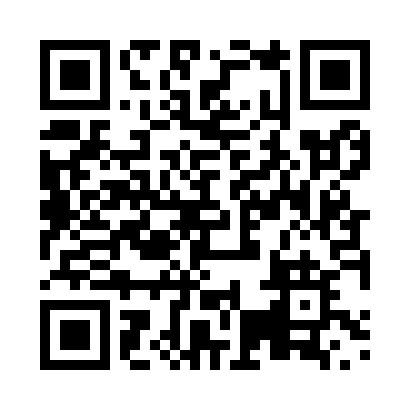 Prayer times for Sun Peaks, British Columbia, CanadaMon 1 Jul 2024 - Wed 31 Jul 2024High Latitude Method: Angle Based RulePrayer Calculation Method: Islamic Society of North AmericaAsar Calculation Method: HanafiPrayer times provided by https://www.salahtimes.comDateDayFajrSunriseDhuhrAsrMaghribIsha1Mon2:574:511:046:389:1611:102Tue2:574:511:046:389:1611:103Wed2:584:521:046:389:1611:104Thu2:584:531:046:389:1511:105Fri2:594:541:046:389:1511:096Sat2:594:551:046:379:1411:097Sun3:004:551:056:379:1311:098Mon3:004:561:056:379:1311:099Tue3:014:571:056:379:1211:0810Wed3:024:581:056:369:1111:0811Thu3:024:591:056:369:1011:0812Fri3:035:011:056:359:1011:0713Sat3:035:021:056:359:0911:0714Sun3:045:031:066:359:0811:0615Mon3:055:041:066:349:0711:0616Tue3:055:051:066:339:0611:0617Wed3:065:061:066:339:0511:0518Thu3:075:081:066:329:0411:0519Fri3:075:091:066:329:0211:0420Sat3:085:101:066:319:0111:0321Sun3:095:111:066:309:0011:0322Mon3:095:131:066:308:5911:0223Tue3:105:141:066:298:5711:0224Wed3:115:151:066:288:5611:0125Thu3:115:171:066:278:5511:0026Fri3:125:181:066:278:5310:5927Sat3:135:201:066:268:5210:5928Sun3:135:211:066:258:5010:5829Mon3:155:221:066:248:4910:5530Tue3:185:241:066:238:4710:5331Wed3:215:251:066:228:4610:50